Nouveau: Bau.Tools BlowerDoor avec analyse séquentielleUn procédé de test pour la localisation des fuites d’air grâce à BlowerDoor et à la thermographie. Utilisable tout au long de l’année. La mise à jour du logiciel Bau.Tools BlowerDoor qui fut introduit avec succès en 2011, offre de nouveaux atouts aux thermographes professionnels: la thermographie différentielle a été enrichie de l’analyse séquentielle.  Dans le même temps,  l’interface-utilisateur du logiciel a été nouvellement conçue  pour une utilisation plus facile et plus intuitive. La nouvelle version du logiciel sera disponible à partir de la mi-septembre dans les langues allemand, anglais et français.Bau.Tools BlowerDoor est un procédé de test pour la localisation des fuites et des passages d’air, utilisable tout au long de l’année grâce à BlowerDoor associé à la thermographie. Des écarts de température infimes suffisent à Bau.Tools BlowerDoor pour localiser rapidement et précisément les fuites et les passages d’air pour les afficher en images. Des défauts qui ne seraient pas ou peu visibles dans le thermogramme établi à l’aide de la thermographie classique en raison des différences de température trop petites, sont précisément calculés et visualisés grâce à l’analyse séquentielle. Puisque le thermogramme ne visualise que les changements, on peut reconnaître et délimiter les fuites et passages d’air de façon sûre. La nouveauté : tous les thermogrammes enregistrés lors de la période de test sont analysés mathématiquement, ce qui permet d’avoir un résultat en image clair et précis.Le procédé de test ne nécessite qu’un très court temps de fonctionnement du système BlowerDoor. Ainsi le réchauffement ou le refroidissement de l’élément de construction est insignifiant. Beaucoup d’endroits peuvent être vérifié les uns après les autres et les défauts peuvent être démontrés, sans perdre en qualité et précision. Pour l’analyse séquentielle des écarts de température infimes sont suffisants  ce qui permet  au thermographe de travailler généralement toute l’année, indépendamment des conditions climatiques. Bau.Tools BlowerDoor est adapté à la thermographie à l’intérieur comme à l’extérieur et a été spécialement développé pour l’utilisation de la technique de mesure de la Minneapolis BlowerDoor en combinaison avec la caméra thermique FLIR .Kontakt: BlowerDoor GmbH, www.blowerdoor.deCaractères avec espaces: 2.371. P.J.: Exemple d’utilisation „façade vitrée“.  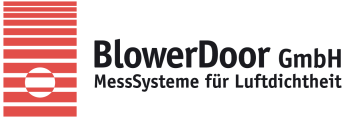 BlowerDoor GmbH				MessSysteme für Luftdichtheit			Zum Energie- und Umweltzentrum 1		31832 Springe-Eldagsen
ALLEMAGNEwww.blowerdoor.frResponsable communication: Andrea DollTéléphone +49 (0)5044 975-45E-Mail: doll@blowerdoor.de	